Intraoperative https://www.youtube.com/watch?v=Bv5Fv_1UwcE&ab_channel=NZRacingNews https://www.youtube.com/watch?v=qNrAPMBxLSE&has_verified=1&ab_channel=1GoldHorse - Grasp lower testis with thumb and forefingers- Make incision along length of testis through tunica dartos and scrotal fascia leaving the tunica vaginalis parietalis intact.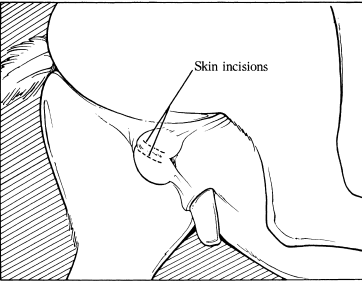 - Pressure is applied with thumb and forefingers to extrude testis from within common tunic (tunica vaginalis parietalis). 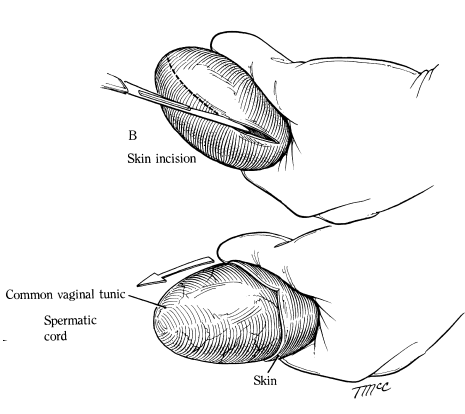 - Grasp testis with hand and strip subcutaneous tissue from common vaginal tunic as far proximal as possible. Gauze sponge may be used to assist in stripping subcutaneous tissue. 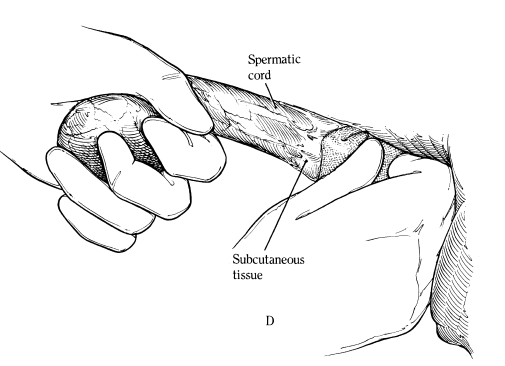 - At cranial pole of testis, incise the common tunic. Maintain tension by hooking finger within the tunic and continue with proximal incision to release testis from within common tunic.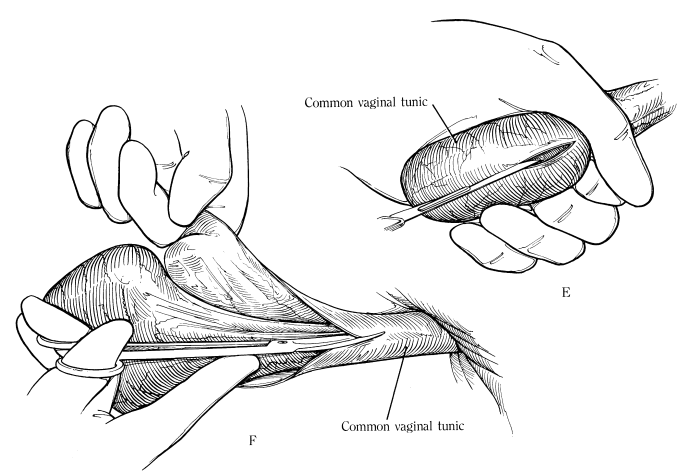 - Using fingers, separate the spermatic chord from ductus deferens, common tunic and external cremaster muscle. Remove as much of the common tunic as possible.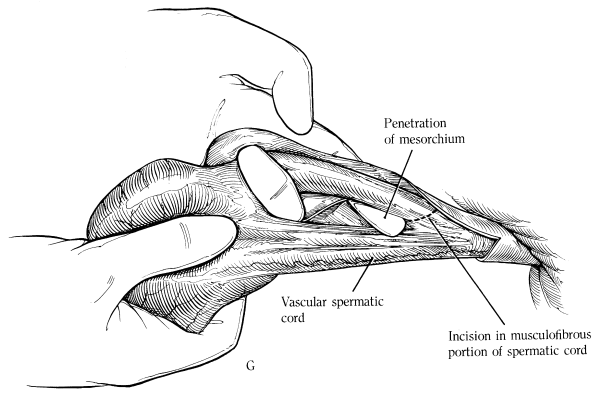 - Apply emasculator for short period to musculofibrous portion of spermatic chord and testis is then grasped and spermatic vessels are also emasculated. Emasculator is applied for 2 minutes.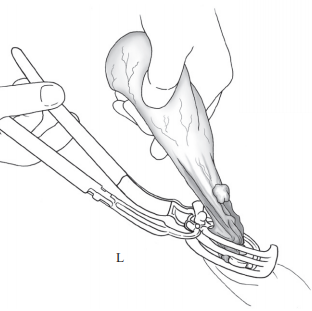 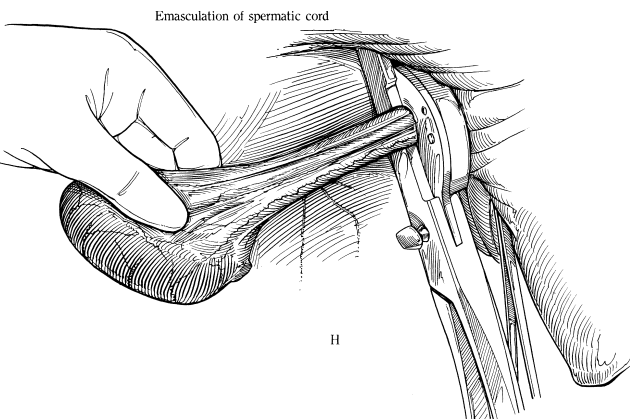 - LDS stapling device can also be used to reduce hemorrhaging by ligating the spermatic vasculature. - Incision in skin is enlarged using fingers to pull apart until a 10cm opening is achieved. Median raphe is also removed to assist drainage.- Any excess adipose tissue or facia is removed - Repeat procedure for the other testicleResources:https://aaep.org/sites/default/files/issues/476-482.pdf https://veterinary-practice.com/article/a-history-of-castrating-2-000-equines Turner and McIlwraith’s Techniques in Large Animal Surgery 4th Edition